О снятии с учета малоимущихграждан, нуждающихся в жилых помещениях.         Руководствуясь  пунктом 1  части 1 статьи 56 Жилищного кодекса РФ, Протоколом заседания жилищной комиссии о снятии с  учёта малоимущих граждан, нуждающихся в жилых помещениях, предоставляемых по договорам социального найма администрации Жигаловского муниципального образования от  10.02.2023 г., решением Жилищной комиссии Жигаловского муниципального образования № 01/2023 от 10.02.2023г., Администрация Жигаловского муниципального образования постановляет:Снять с учета следующих граждан, нуждающихся в жилых помещениях, предоставляемых по договорам социального найма. 1.1 на основании личного заявления:-  Воробьёва  Андрея  Николаевича,24.06.1987г.р.,  проживающего по адресу: Иркутская область, р.п. Жигалово, ул.Сазонова 27/5, кв.3  2.Андреевой Т.А., ведущему специалисту, довести до сведения граждан, указанных в пункте 1.1  настоящего постановления.            Глава Жигаловского муниципального образования                                      Д.А. Лунёв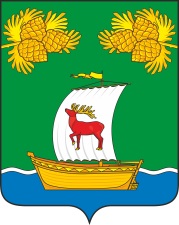 РОССИЙСКАЯ ФЕДЕРАЦИЯИРКУТСКАЯ ОБЛАСТЬАДМИНИСТРАЦИЯЖИГАЛОВСКОГО МУНИЦИПАЛЬНОГО ОБРАЗОВАНИЯПОСТАНОВЛЕНИЕ10.02.2023 г. №  19                              р.п. Жигалово